Отчет о проведении Единого урока по безопасности в сети «Интернет»в МОУ ГИМНАЗИИ № 15Информационное сопровождение о проведении Интернет-урока по безопасности в сети (на сайте СЕТЕВИЧОК.рф) Исполнители: И.В. Нечай (учитель информатики);Е.А. Кондрашина (учитель информатики).ПРЕСС-РЕЛИЗ на сайт  гимназииВ нашей гимназии проходит активное участие в Едином уроке по безопасности в сети «Интернет» ( сайт СЕТЕВИЧОК.РФ) как учеников, так и педагогов, и родителей. Тема безопасности в социальных сетях в настоящий момент очень актуальна и важна для всех. Развитие сервисов в Интернете и появление новых все больше занимает информационное пространство. Как правильно себя вести, как защитить свою информацию, себя и своих детей, как не «попасть  в руки мошенников» и другие вопросы волнуют наше общество. В связи с этим в гимназииПроведены классные часы и деловые игры по безопасности в сети «Интернет» на основе предоставленных методических материалов.Продемонстрирован  видео-урок по вышеуказанной теме.Проведены  специальные  родительские собрания, посвященные мерам информационной безопасности детей по следующим темам:Важность обеспечения цифровой и информационной грамотности детей и подростков;Основные рекомендации и советы по обеспечению персональной информационной безопасности;Методы и функции родительского контроля.Просмотрено  видеообращение  члена Совета Федерации Л.Н. Боковой перед родителями и привлечение их к участию на сайте проекта «Сетевичок»  www.родители.сетевичок.рфПроизведена раздача листовок по вопросам информационной безопасности учащимся и родителям.Организавано участие детей в международном квесте по цифровой грамотности «Сетевичок» на сайте  www. Сетевичок.рф.Многих учащихся заинтересовало участие в различных квестах по информационной безопасности, свою работу многие продолжают дома.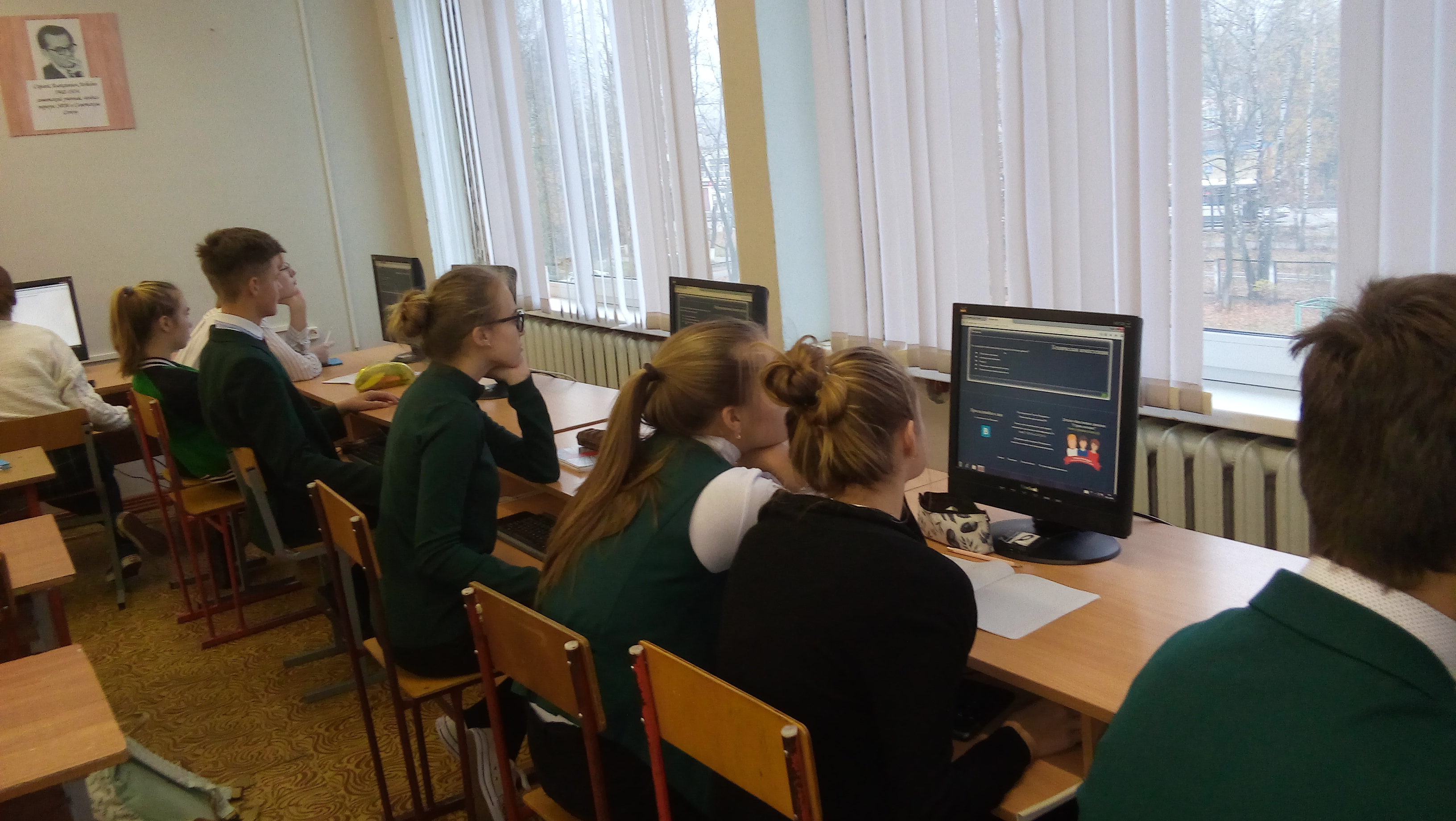 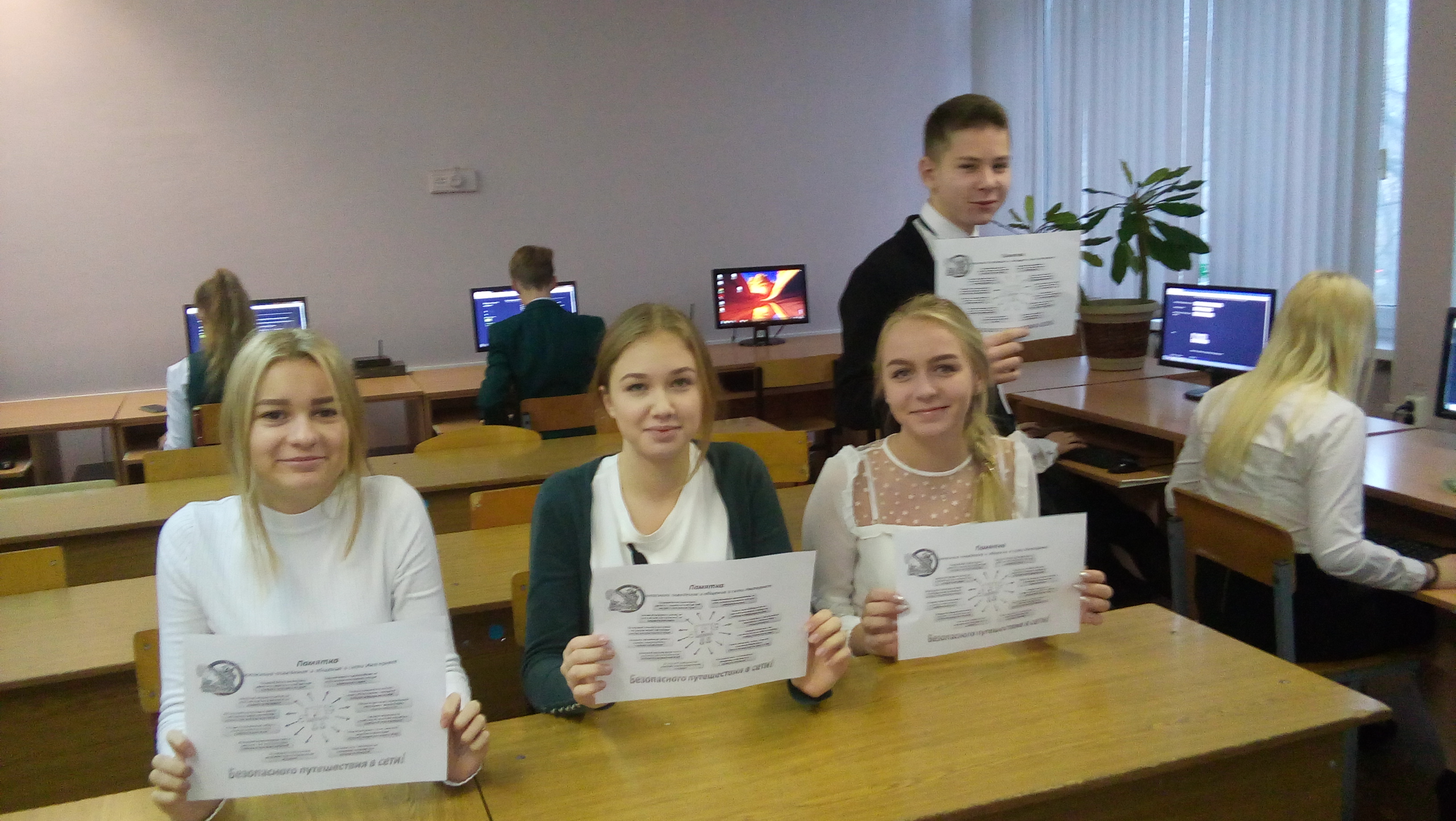 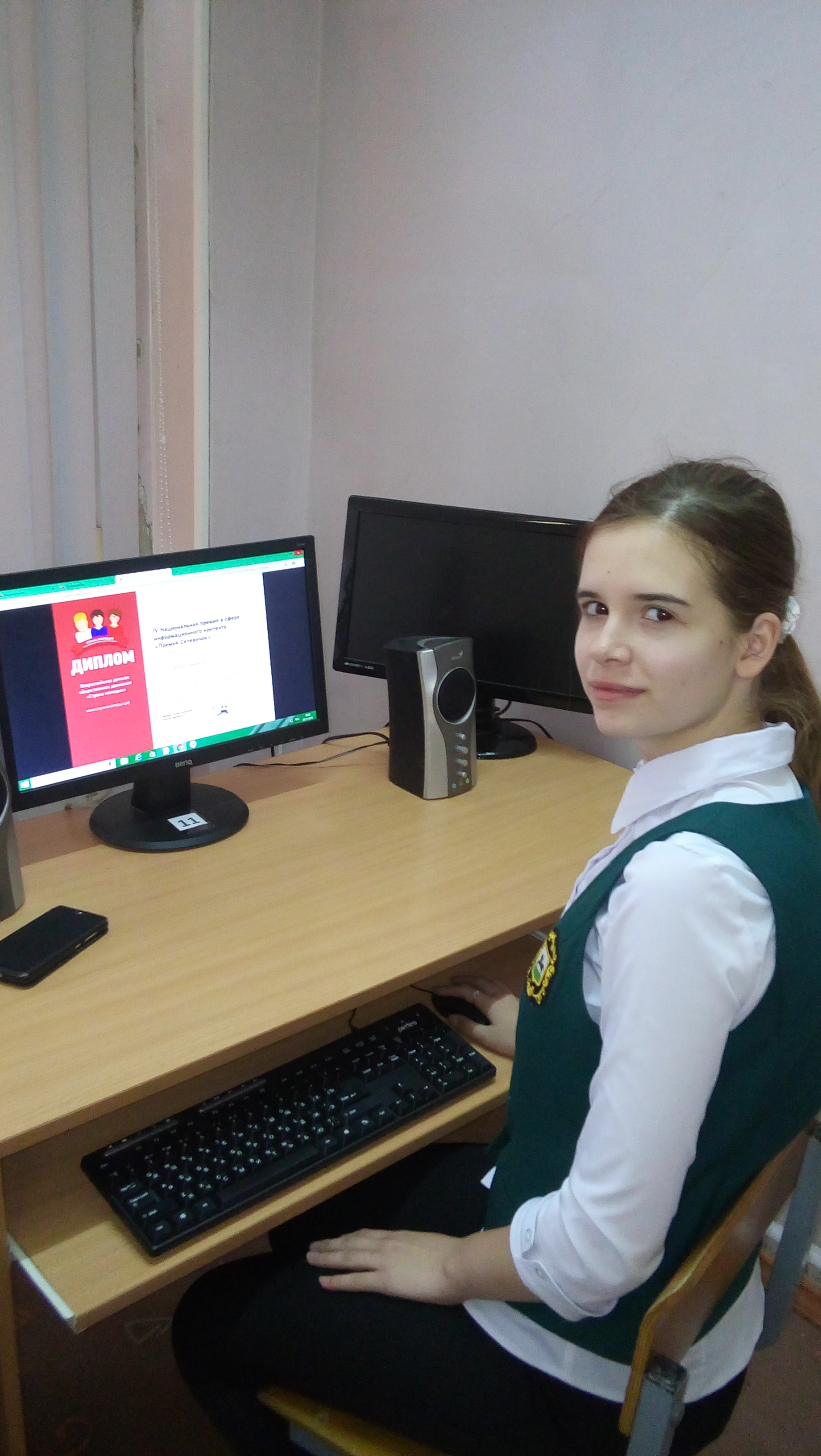 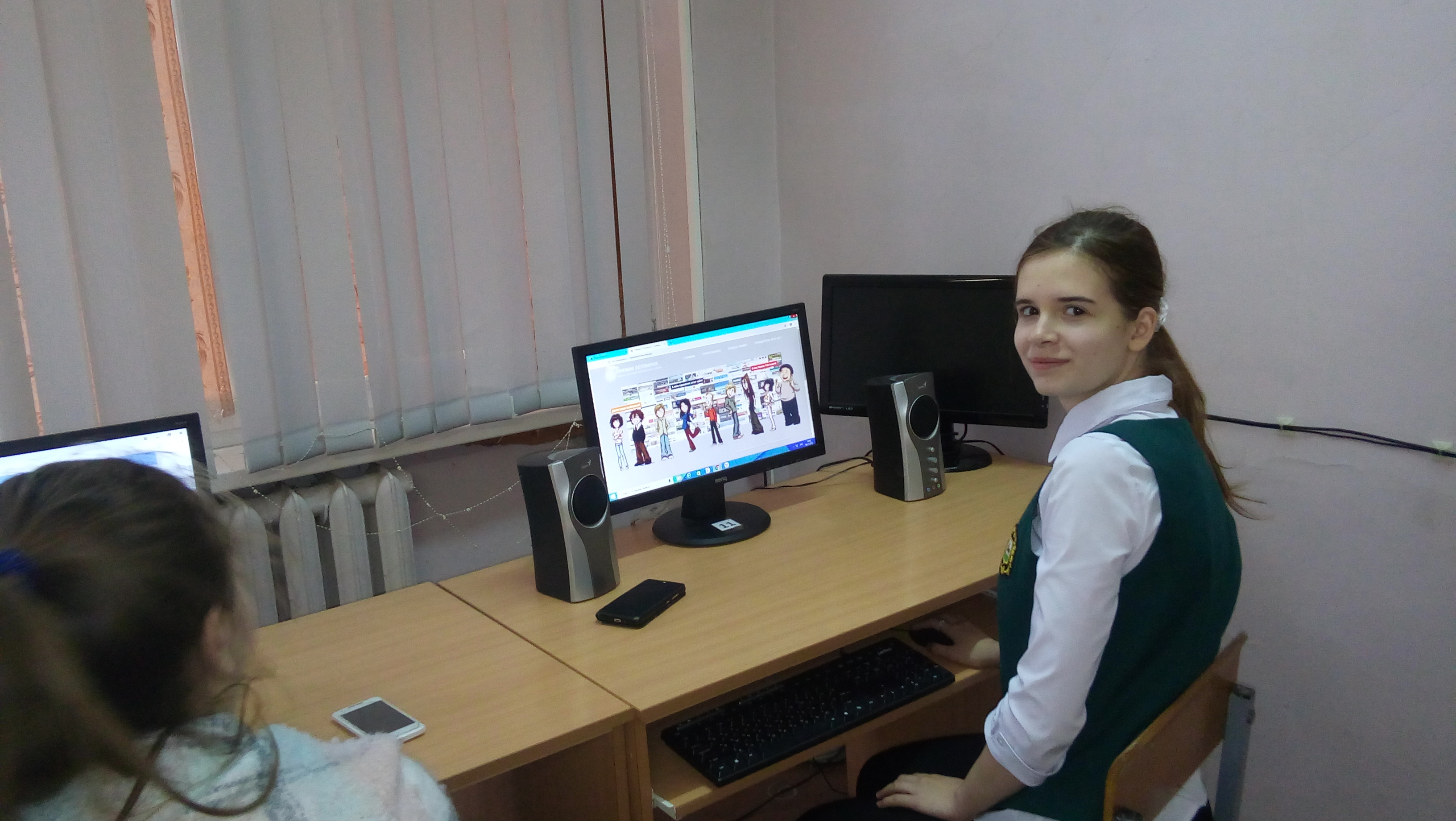 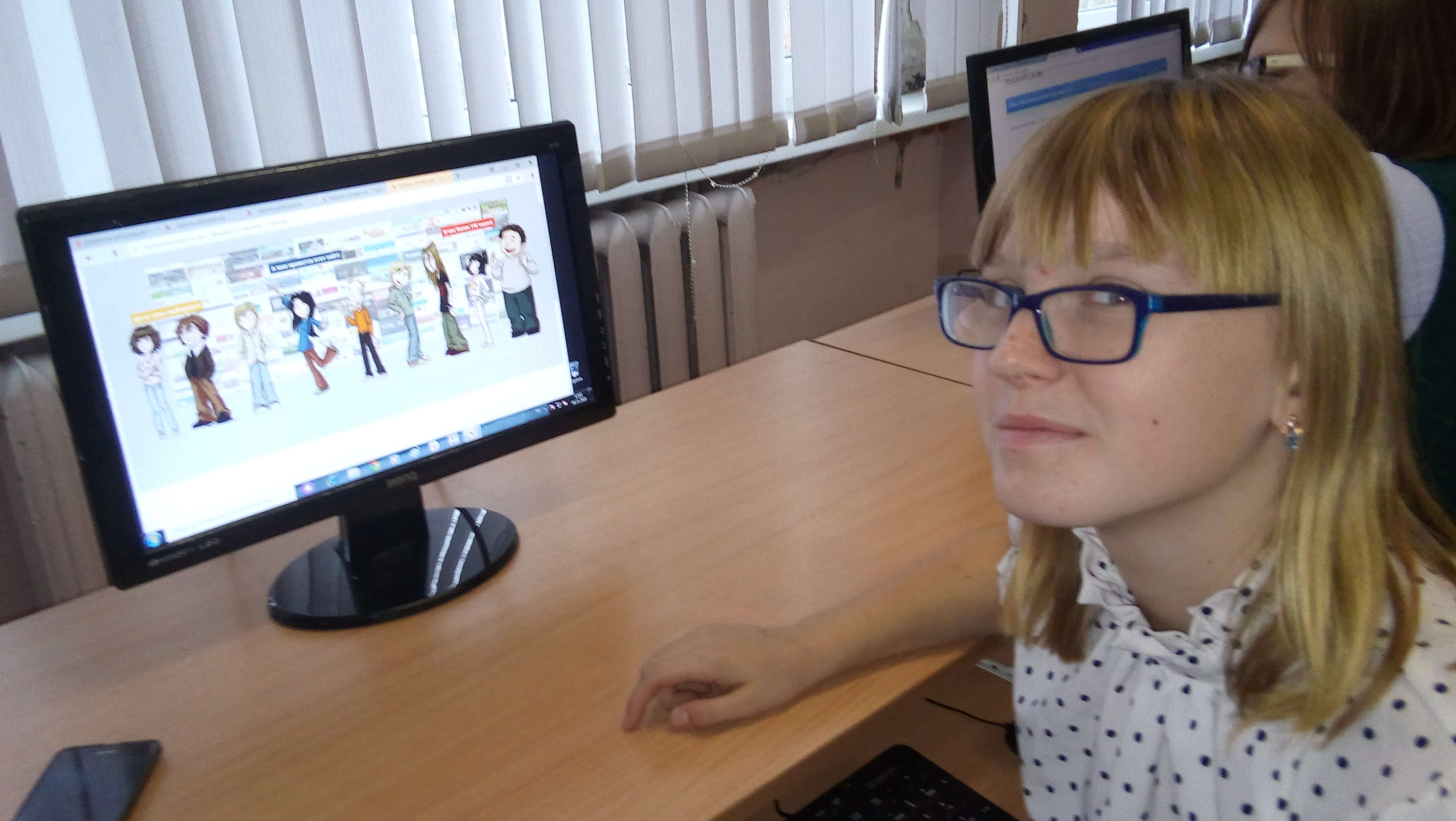 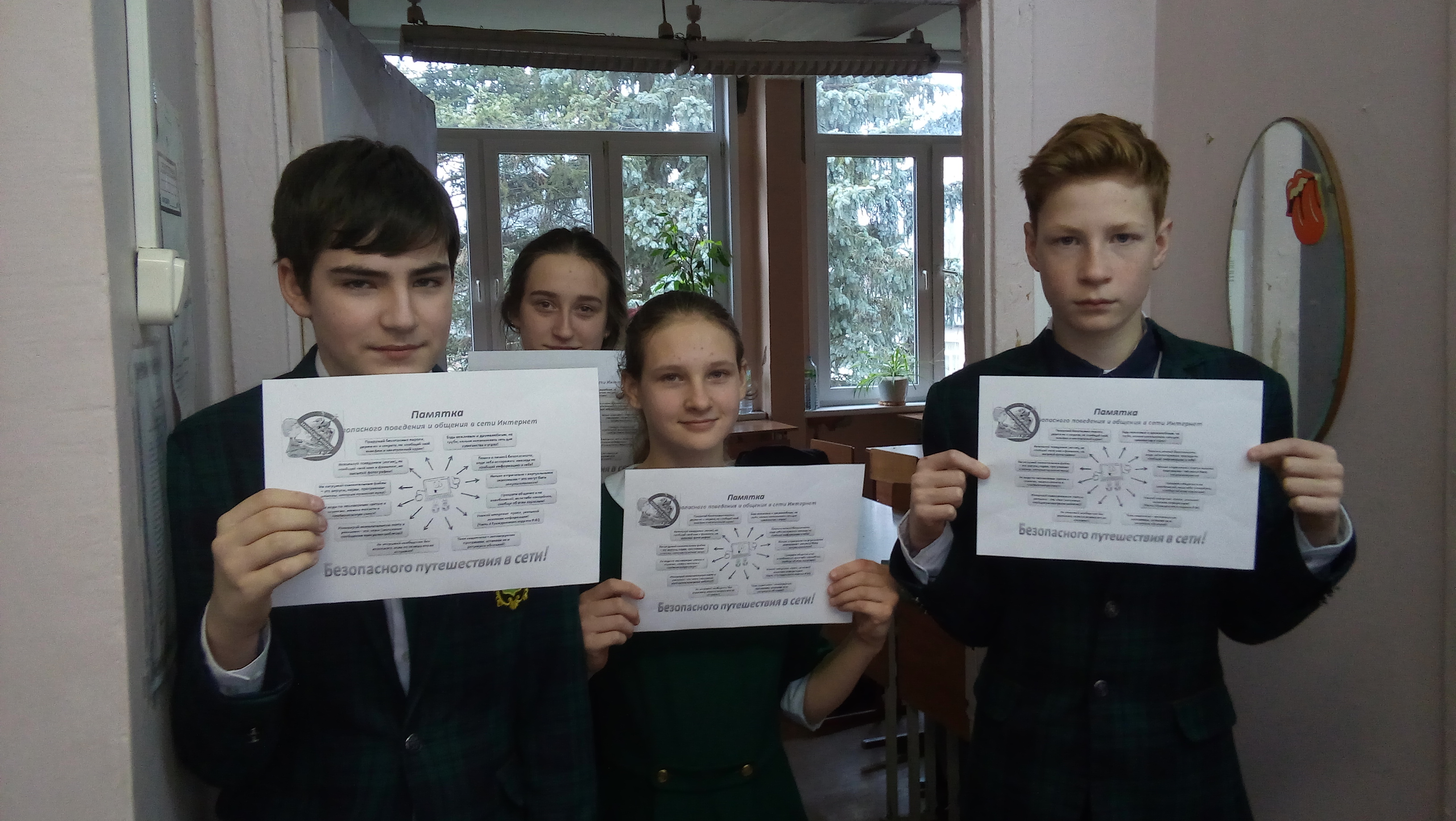 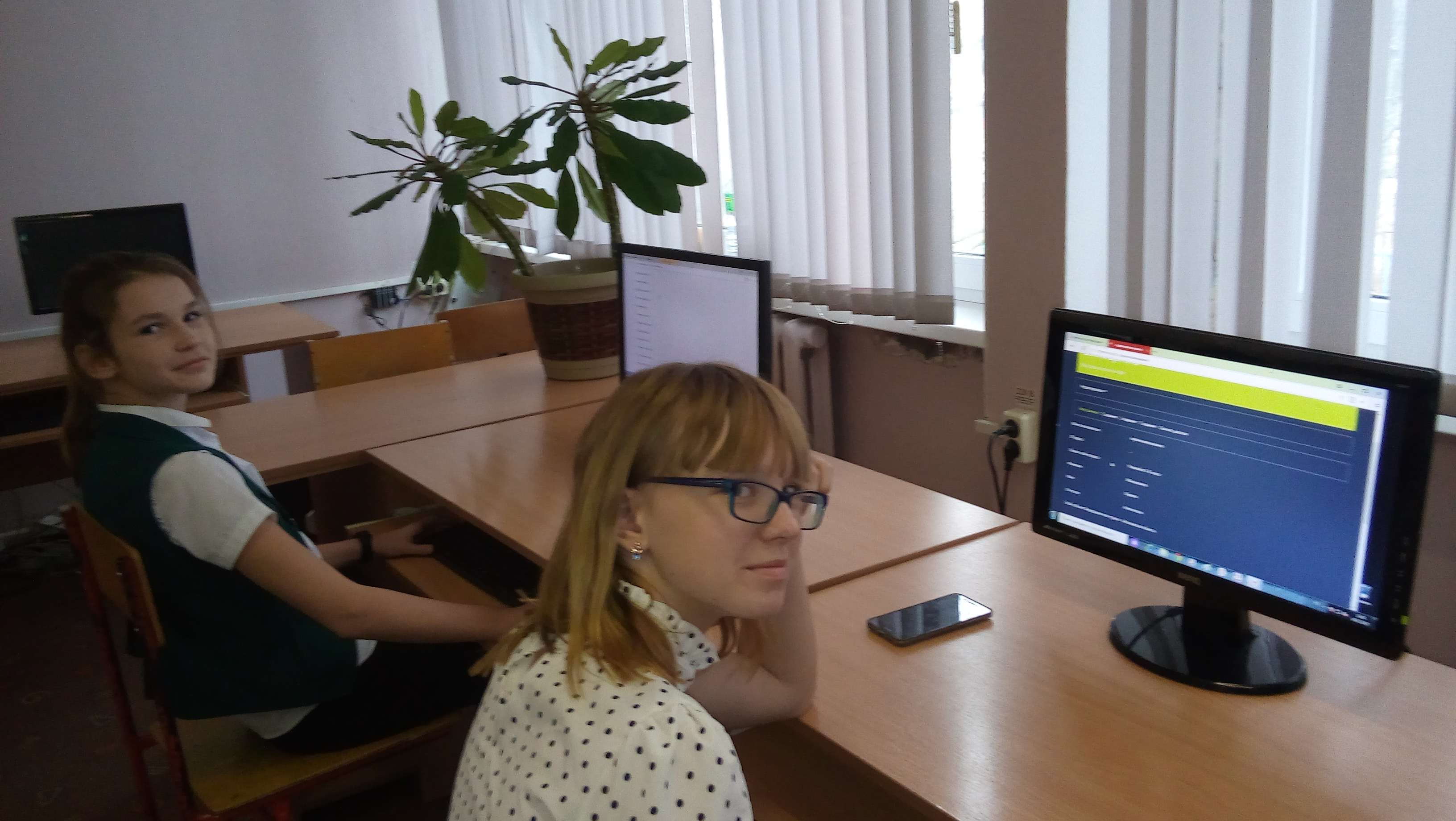 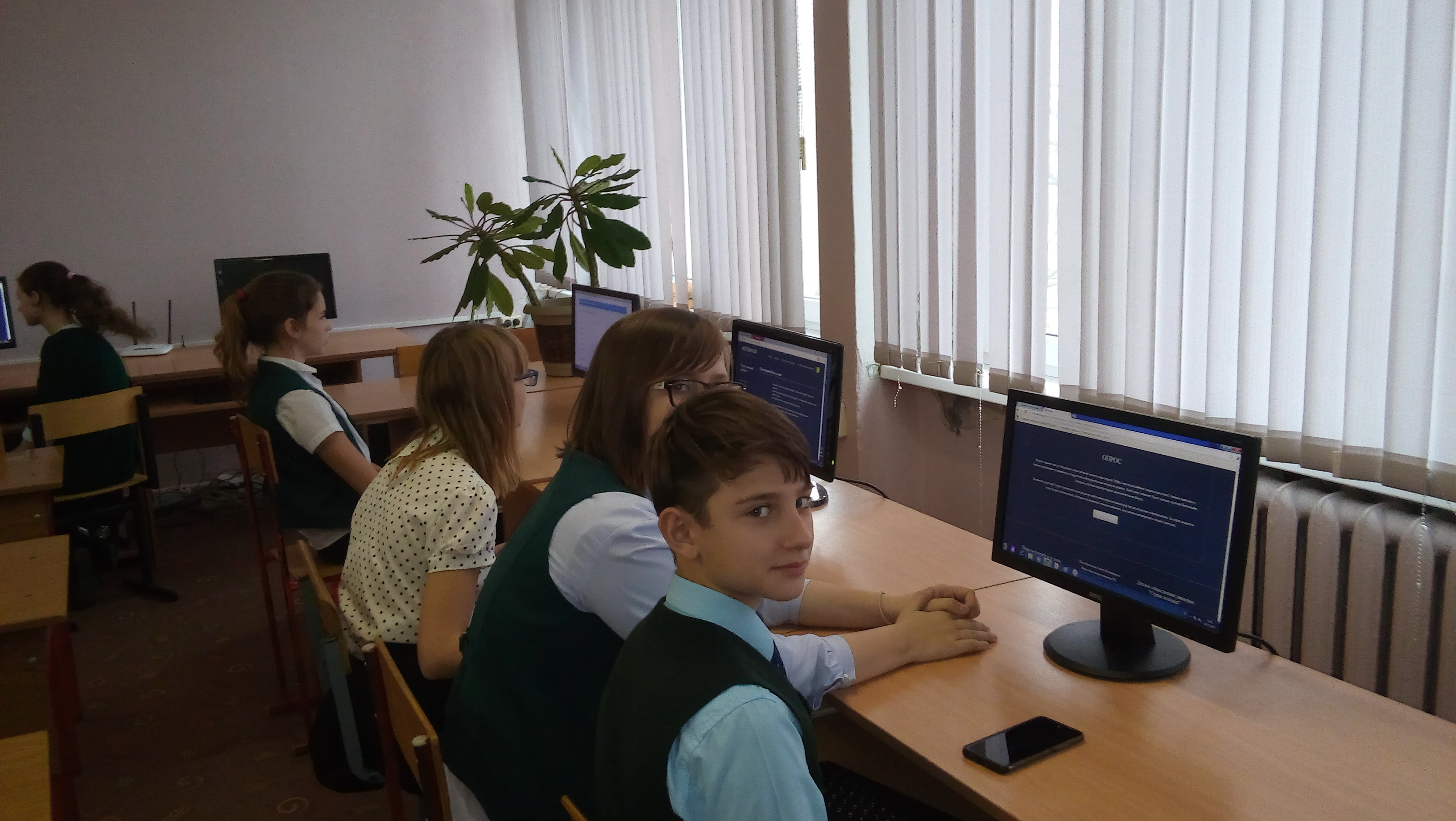 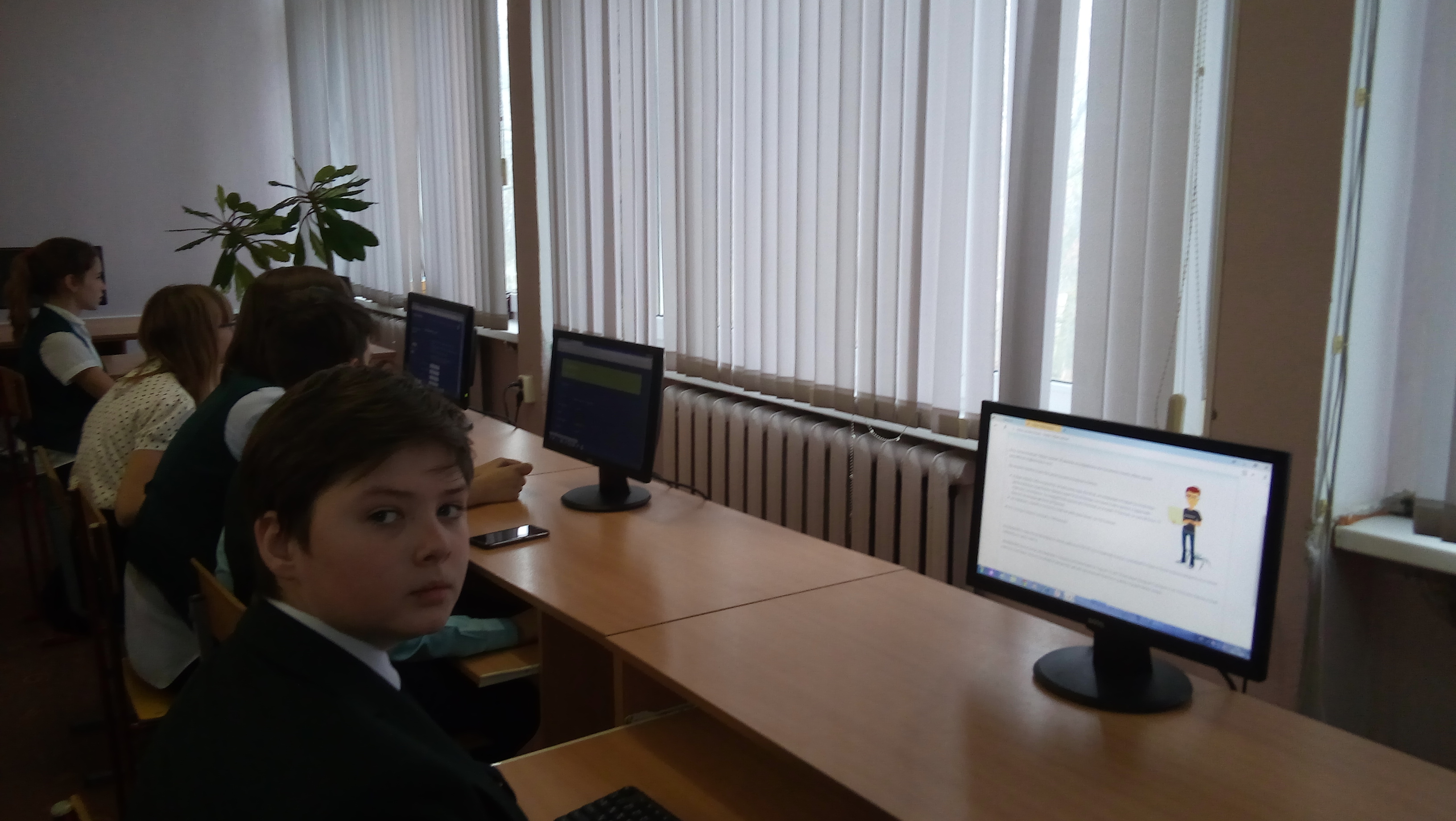 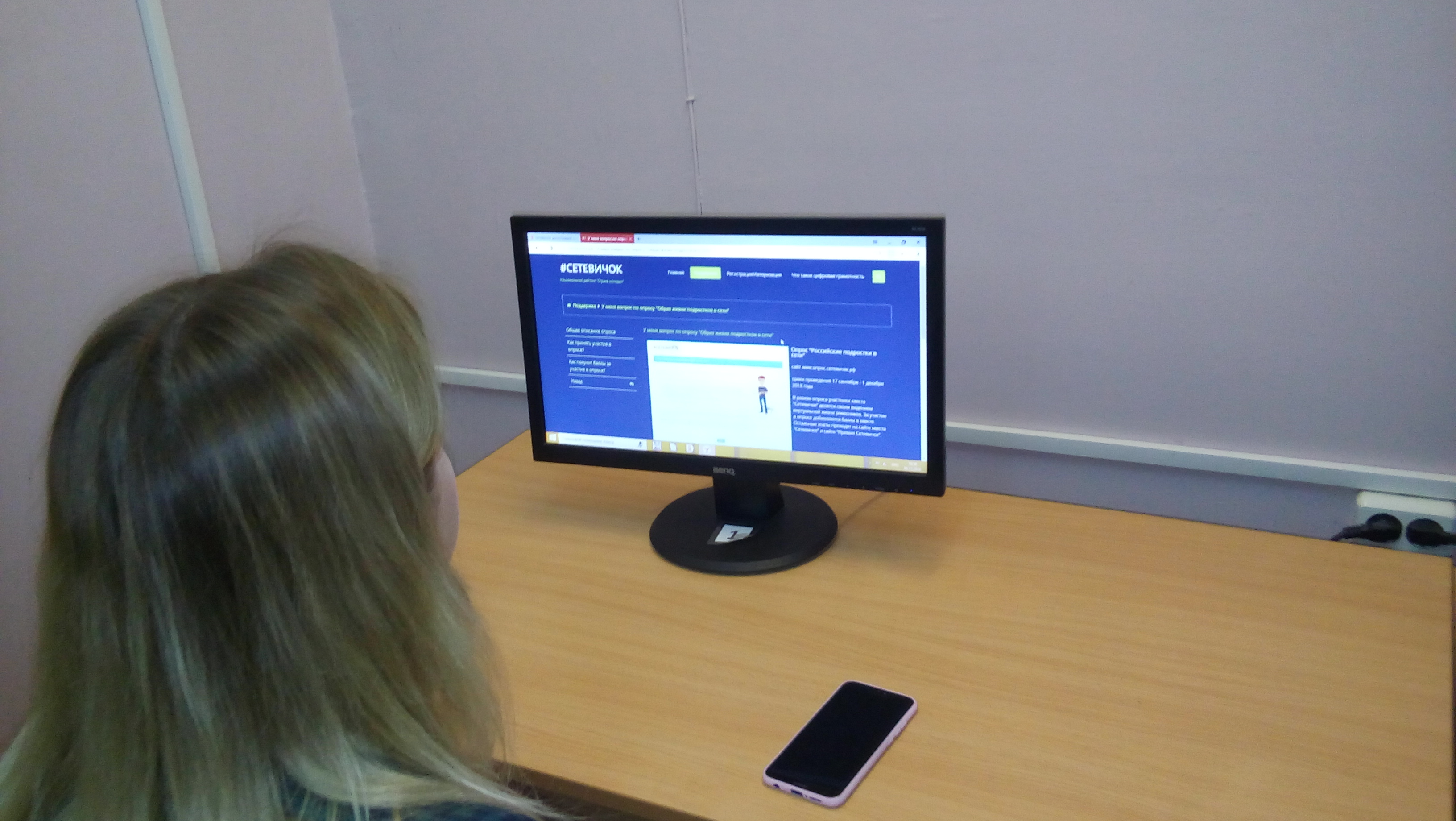 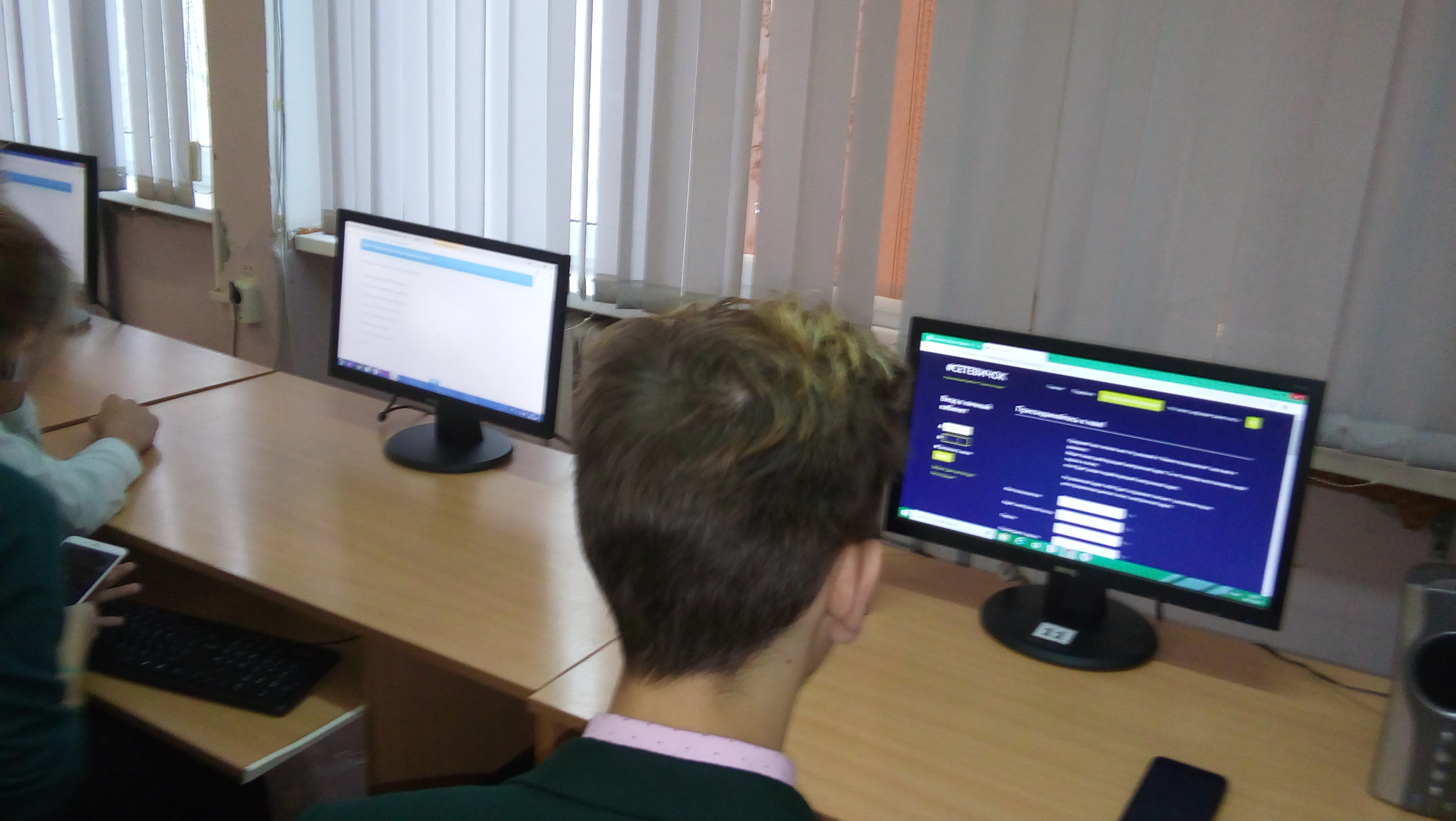 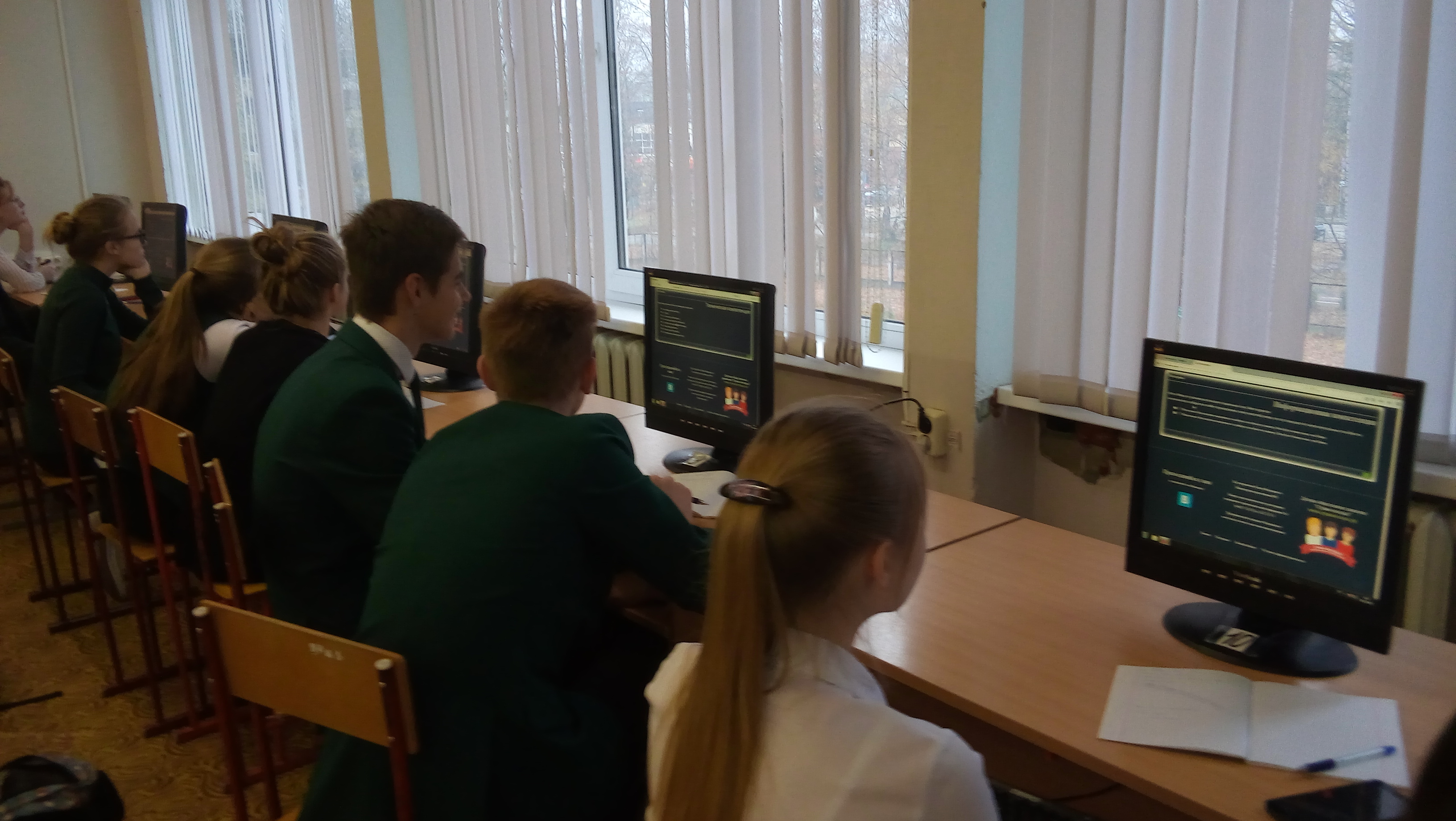 №п/пМероприятиеАудиторияКол-во чел.1Проведение классных часов и деловых игр по безопасности в сети «Интернет» на основе предоставленных методических материалов.Учащиеся гимназии546 (5-11 кл.) 2Демонстрация видео-урока по вышеуказанной теме.Учащиеся гимназии,педагоги546403Проведение  специальных родительских собраний, посвященных мерам информационной безопасности детей по следующим темам:Важность обеспечения цифровой и информационной грамотности детей и подростков;Основные рекомендации и советы по обеспечению персональной информационной безопасности;Методы и функции родительского контроля.родители5004Организация участия детей в международном квесте по цифровой грамотности «Сетевичок» на сайте www. Сетевичок.рфУчащиеся гимназии3755Демонстрация видеообращения члена Совета Федерации Л.Н. Боковой перед родителями и их привлечение к участию на сайте проекта «Сетевичок»  www.родители.сетевичок.рфродители5106Организация участия родителей в онлай-опросе сайта www.родители.сетевичок.рфродители3507Раздача листовок по вопросам информационной безопасности учащимсяУчащиеся гимназии5508Раздача листовок по вопросам информационной безопасности родителямродители5509.Участие педагогов  во Всероссийской конференции по безопасности в сети Интернет (17.10.2018)педагоги42№Места размещенияВид размещенияИнформация1.Школьный сайт гимназииПресс-релизПроведение классных часов и деловых игр по безопасности в сети «Интернет» на основе предоставленных методических материалов.Демонстрация видео-урока по вышеуказанной теме.Проведение  специальных родительских собраний, посвященных мерам информационной безопасности детей по следующим темам:Важность обеспечения цифровой и информационной грамотности детей и подростков;Основные рекомендации и советы по обеспечению персональной информационной безопасности;Методы и функции родительского контроля.Демонстрация видеообращения члена Совета Федерации Л.Н. Боковой перед родителями и их привлечение к участию на сайте проекта «Сетевичок»  www.родители.сетевичок.рфОрганизация участия родителей в онлай-опросе сайта www.родители.сетевичок.рф.Раздача листовок по вопросам информационной безопасности учащимся и родителям.Организация участия детей в международном квесте по цифровой грамотности «Сетевичок» на сайте  www. Сетевичок.рф;Раздача листовок по вопросам информационной безопасности учащимся.